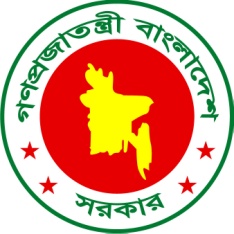 সেবা-পদ্ধতি সহজিকরণ কার্যক্রমের ডকুমেন্টেশনমহিলা বিষয়ক অধিদপ্তরমহিলা ও শিশু বিষয়ক মন্ত্রণালয়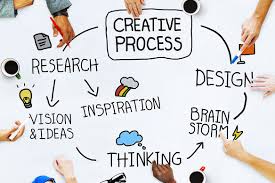 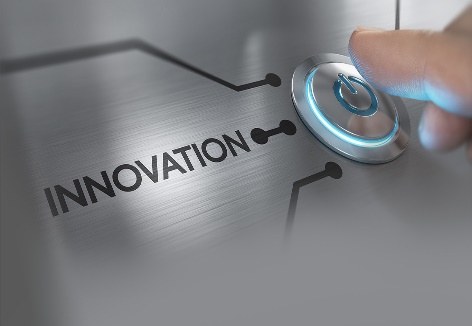 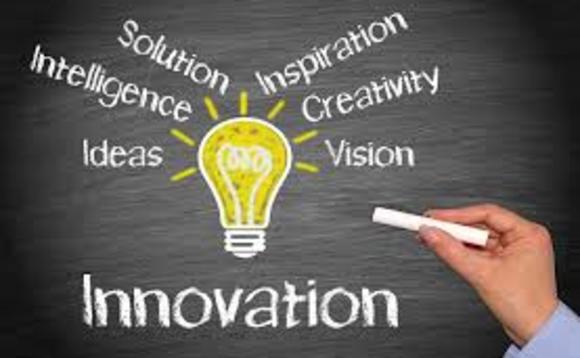 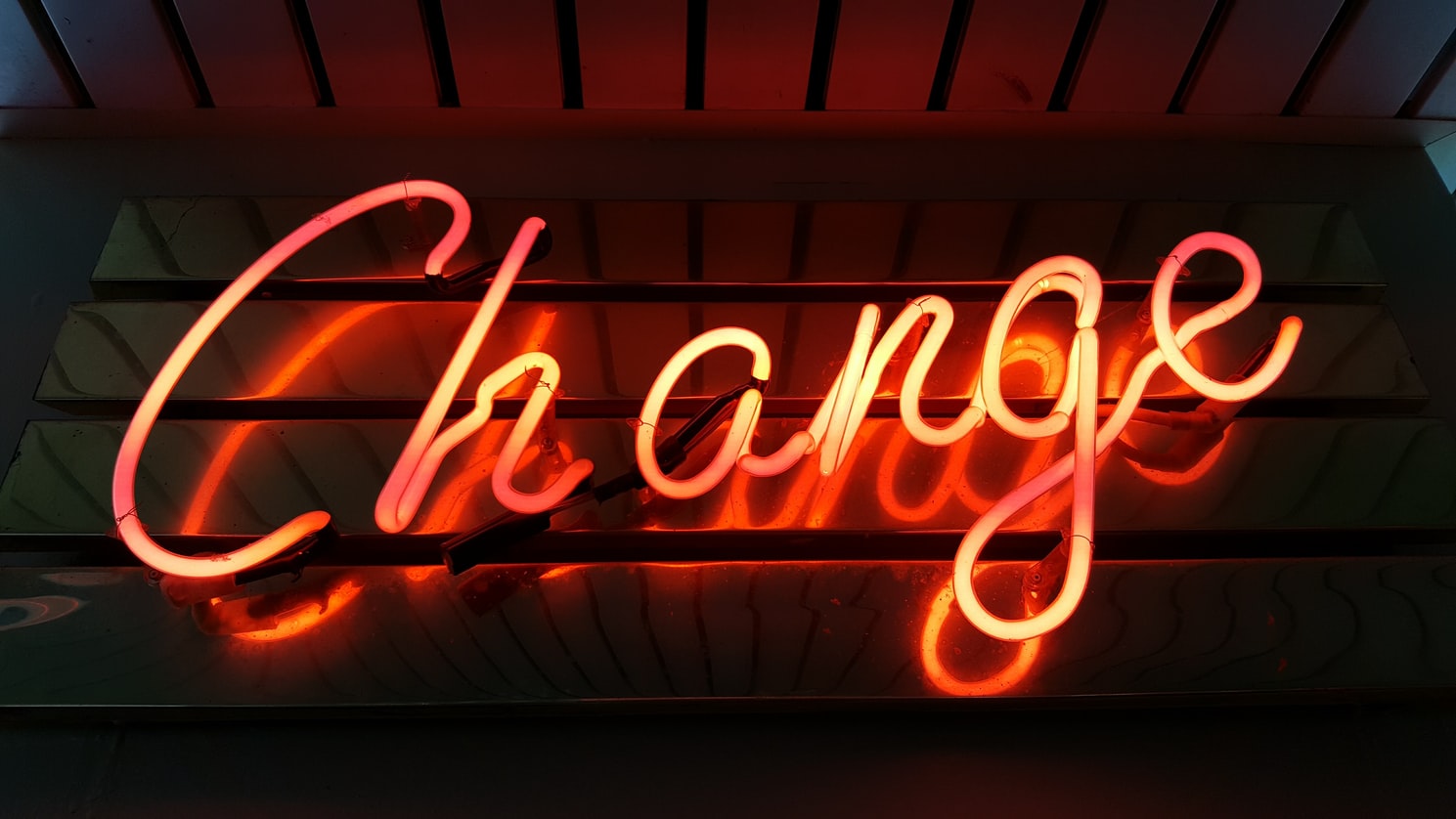          mvwe©K ZË¡veavb     t gnvcwiPvjK					  gwnjv welqK Awa`ßi,XvKv	m¤úv`bv 			t cwiPvjK				  gwnjv welqK Awa`ßi,XvKv	MÖš’bv 			t ইনোভেশন BDwbUcÖKvkbvq 		t gwnjv welqK Awa`ßi					  37/3,B¯‹vUb Mv‡W©b †ivW,XvKvcÖ”Q`, wWRvBb I Av‡jvKwPÎ t ইনোভেশন BDwbU					gwnjv welqK Awa`ßi,XvKv	g~`ª‡Y 			tgwnjv welqK Awa`ßi Gi cUf~wgRvZxq Dbœq‡bi g~j †¯ªvZavivq bvix‡K m¤ú„³KiY I bvixi mvwe©K ¶gZvqb wbwðZ Kiv mylg Dbœq‡bi GKwU Acwinvh© c~e© kZ©| G Dcjw× †_‡K RvwZi RbK e½eÜz †kL gywReyi ingvb evsjv‡`‡ki msweav‡b bvix I cyiæ‡li mgAwaKvi wbwðZ K†ib I ¯^vaxbZv hy‡× wbh©vZ‡bi wkKvi I ¶wZMÖ¯’ bvix mgv‡Ri cybe©vm‡bi Rb¨ 1972 m‡bi 18 †deªæqvwi evsjv‡`k bvix cybe©vmb †evW© MVb K‡ib| cieZ©x‡Z 1974 m‡b RvZxq msm‡` AvBb cv‡ki gva¨‡g bvix cybe©vmb †evW©‡K evsjv‡`k bvix cybe©vmb I Kj¨vY dvD‡Ûk‡b iƒcvšÍwiZ Kiv nq| hv  wewfbœ avc AwZµg  K‡i AvR gwnjv welqK Awa`ßi|cªwZôvj¶¨ gwnjv I wkï welqK gš¿Yvj‡qi AvIZvq bvixi Rb¨ ‡UKmB Dbœqb, bvix cyiæ‡li mgZv Avbqb I bvixi `vwi`« `~ixKi‡Y M…nxZ Kvhµg ev¯Íevqb gwnjv welqK Awa`ß‡ii g~j j¶¨| RvwZmsN KZ©…K ‡NvwlZ mvm‡UB‡bej ‡W‡fjc‡g›U ‡Mvj (GmwWwR) Gi 17wU j¶¨ AR©‡b miKv‡ii wewfbœ cwiKíbv we‡kl K‡i bvix evÜe c«Kí ev¯Íevq‡b gwnjv welqK Awa`ß‡ii gvV ch©v‡qi 488wU Dc‡Rjv gwnjv welqK Kg©KZ©vi Kvhvjq wewfbœ ÒmvgvwRK wbivcËvg~jK Kg©m~wPÓ cwiPvjbvq wbijmfv‡e KvR K‡i hv‡”Q| GiB djkÖæwZ‡Z evsjv‡`k GmwWwR-1: `vwi`« `~ixKi‡Y `…k¨gvb mvdj¨ AR©b Ki‡Z m¶g n‡q‡Q| GmwWwR j¶¨gvÎv AR©‡b mgqmxgv aiv n‡q‡Q 2030 mvj ch©šÍ| j¶¨gvÎv wba©viY Kiv n‡q‡Q 17wU Ges Uv‡M©U wba©viY Kiv n‡q‡Q 169wU| D‡jøwLZ mg‡q 169wU Uv‡M©U Ges 17wU jÿ¨gvÎv AR©‡b evsjv‡`k wfbœ wfbœ gš¿bvj‡qi gva¨‡g wewfbœ Kg©cwiKíbv c«Yqb Ki‡Q| gwnjv I wkï welqK gš¿Yvjq mivmwi GmwWwR-5 ev¯Íevq‡b jxW wgwbw÷«i f~wgKv cvjb Ki‡Q| GmwWwR-5: ‡RÛvi BK¨yBwU (bvix-cyiæl mgZv) AR©b, GmwWwR-13: Rjevqy cwieZ©b I Gi c«fve ‡gvKv‡ejvq Zvr¶wYK c`‡¶c M«nYmn Av‡iv ‡h mg¯Í j¶¨gvÎvi mv‡_ bvix I wkï RwoZ Zv AR©‡b BwZg‡a¨ gwnjv I wkï welqK gš¿Yvjq Kg©cwiKíbv M«nY K‡i‡Q Ges gwnjv welqK Awa`ß‡ii gva¨‡g Zv ev¯Íevqb Kiv n‡e|m‡e©vcwi gwnjv welqK Awa`ß‡ii j¶¨- gwnjv I wkï welqK gš¿Yvj‡qi wb‡`©kbvq ‡UKmB Dbœq‡bi mdj ev¯Íevq‡bi Rb¨ bvixi ¶gZvq‡b Zv‡`i‡K mgwk¶v, c«wk¶Y, c«‡qvRbxq DcKiY I mgvb my‡hvM m…wó Kivi gva¨‡g gvbbxq c«avbgš¿xi Òcøv‡bU 50-50Ó ev¯Íevqb|D‡Ïk¨ gwnjv I wkï welqK gš¿Yvjqvaxb gwnjv welqK Awa`ßi ev¯ÍevqbKvix cÖwZôvb wnmv‡e bvixi Dbœqb I ¶gZvq‡b 64 wU †Rjv I †Rjvaxb Dc‡Rjv Kvh©vj‡qi gva¨‡g miKvi KZ…©K M„nxZ bvix Dbœqb mswkøó Kvh©µg gvV ch©v‡q ev¯Íevqb Kiv|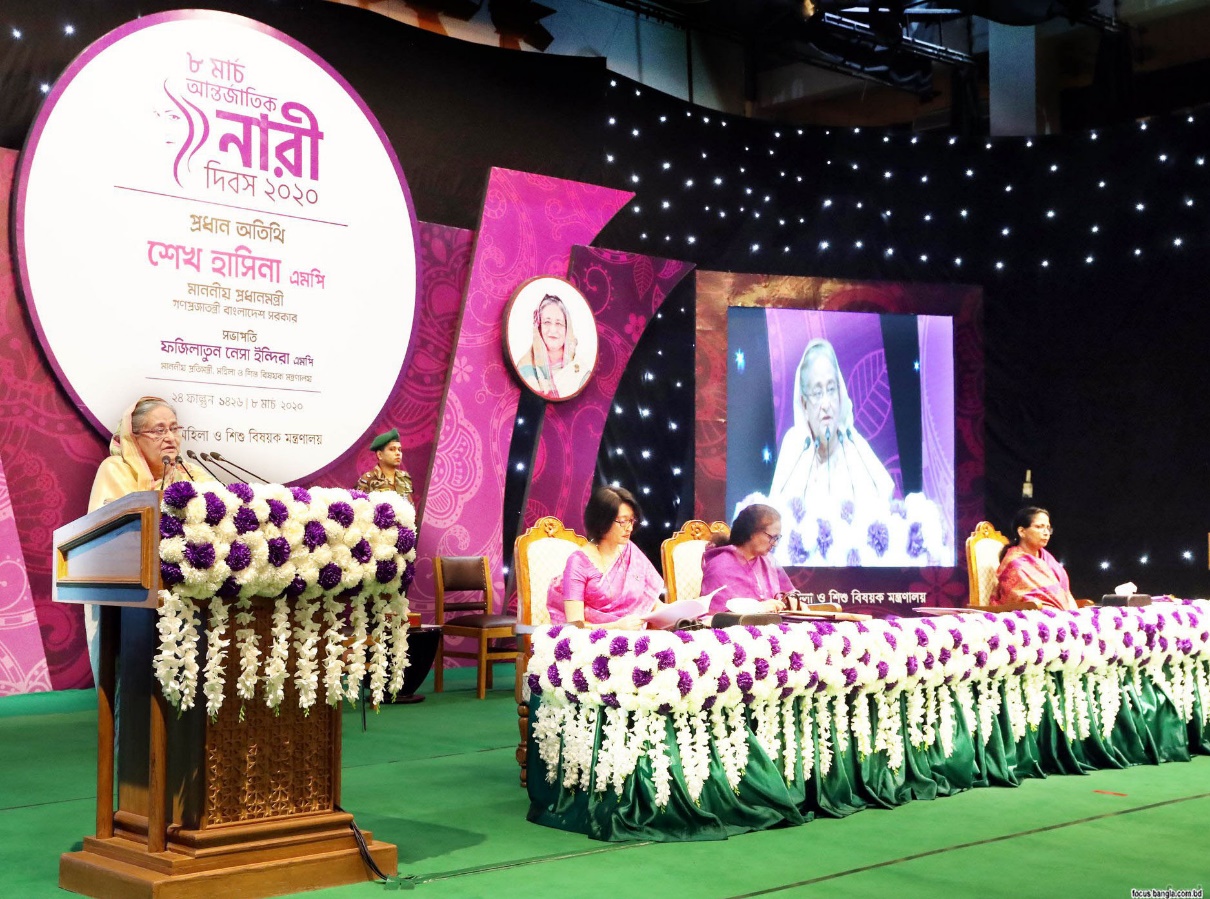 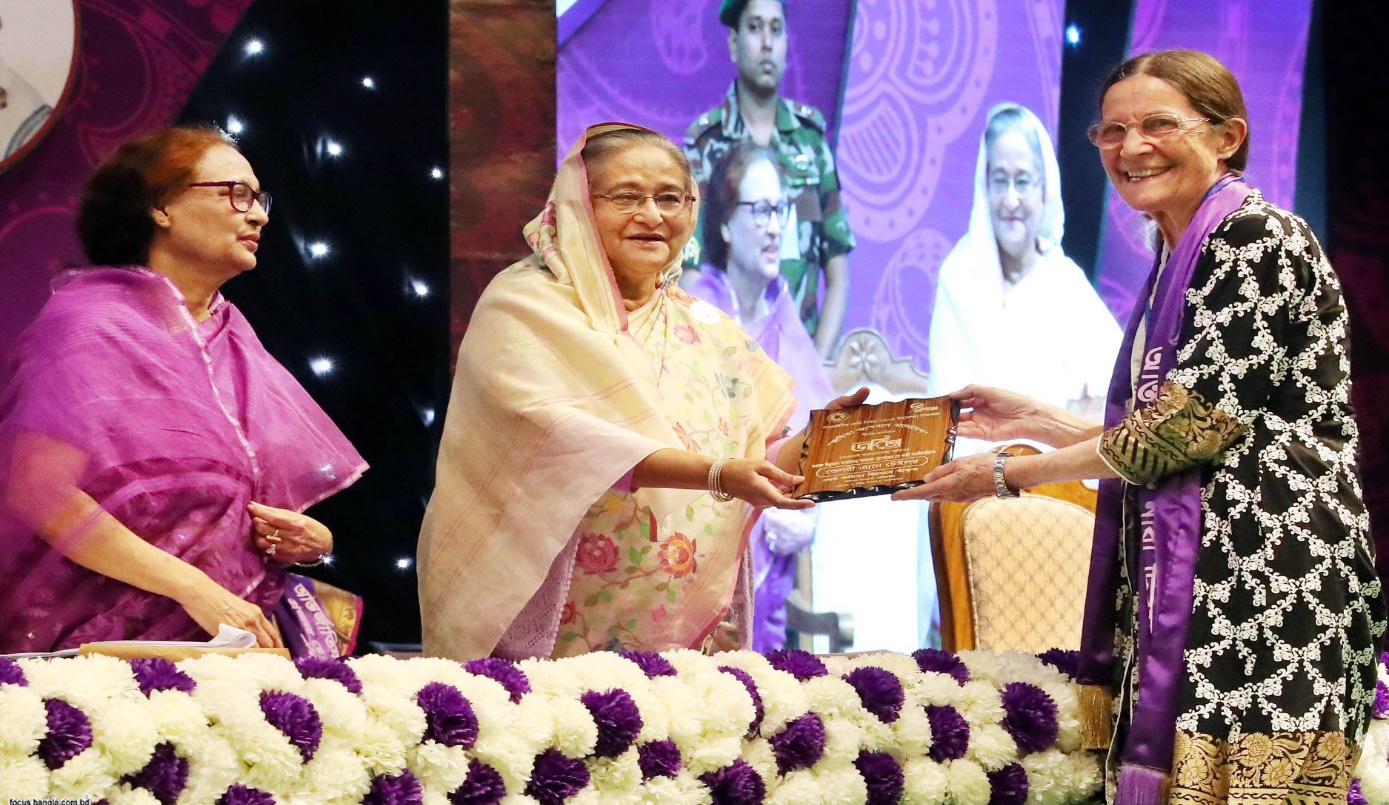 gwnjv welqK Awa`ß‡ii Kvh©µg/Kg©m~wPAv_©-mvgvwRK Dbœqb, mvgvwRK myi¶v I ¯^v¯’¨ m‡PZbZvm‡PZbZv e„w× I ‡RÛvi mgZv g~jK Kvh©µggvbe m¤ú` Dbœqb I AvZ¥-Kg©ms¯’vb`vwi`ª we‡gvPb I Kg©ms¯’vb m„wóbvix I wkï wbh©vZb cÖwZ‡ivacÖvwZôvwbK myweavw` I ‡mev cÖ`vbমহিলা বিষয়ক অধিদপ্তরের সামাজিক নিরাপত্তার গুরুত্বপূর্ণ কার্যক্রম সমূহঃwfwRwW Kg©m~wPAvBwmwfwRwW Kvh©µg দরিদ্র মা’র জন্য মাতৃত্বকাল ভাতা কর্মসূচিKg©Rxex j¨vK‡UwUs gv`vi mnvqZv ZnwejgvZ„Z¡Kvjxb I Kg©Rxwe j¨vK‡UwUs gv fvZv Kg©m~wPi DbœZ ms¯‹iY মহিলাদের আত্মকর্মসংস্থানের জন্য ক্ষুদ্রঋণ কার্যক্রমRwqZv A‡š^l‡Y evsjv‡`kweµq I  cÖ`k©bx  ‡K›`«  ÔA½bvÕ সেলাই মেশিন বিতরণ†¯^”Qv‡mex gwnjv mwgwZ wbeÜb, wbqš¿Y I Aby`vb weZiY msµvšÍ Z_¨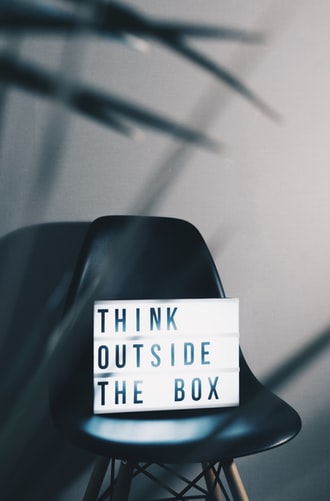 মহিলা বিষয়ক অধিদপ্তরের ইনোভেশন কার্যক্রমভূমিকাসরকারি কর্মচারীদের দক্ষতা বৃদ্ধির মাধ্যমে নাগরিক সেবা সহজিকরণ ও সুশাসন সুসংহতকরণে জনপ্রশাসনে উদ্ভাবন চর্চার ভূমিকা গুরুত্বপূর্ণ। সরকারি সেবা প্রক্রিয়াকে সহজতর ও জনবান্ধব করার লক্ষ্যে উদ্ভাবন কার্যক্রম বিকাশের উদ্দেশ্যে বিভিন্ন পর্যায়ে ইনোভেশন টিম গঠন করা হয়েছে। উদ্ভাবন উদ্যোগ গ্রহণ ও উদ্যোগ গ্রহণের সুযোগ সৃষ্টি, দক্ষতা উন্নয়ন এবং প্রয়োজনীয় নীতি-পদ্ধতি প্রণয়নে ইনোভেশন টিমসমূহ উল্লেখযোগ্য ভূমিকা রাখছে। বাংলাদেশের জনপ্রশাসনে উদ্ভাবন-চর্চার বিষয়টিকে প্রাতিষ্ঠানিক রূপ প্রদানের লক্ষ্যে সকল মন্ত্রণালয়/বিভাগ, অধিদপ্তর/সংস্থা এবং জেলা ও উপজেলা পর্যায়ে একটি করে ‘ইনোভেশন টিম ‘গঠনের জন্য মন্ত্রিপরিষদ বিভাগ ২০১৩ সালে একটি প্রজ্ঞাপন জারি করে। এ পরিপ্রেক্ষিতে অন্যান্য দপ্তরের ন্যায় মহিলা বিষয়ক অধিদপ্তরে ও একটি ইনোভেশন টিম গঠিত হয়েছে। দপ্তসরমূহের সেবা প্রদান প্রক্রিয়া সহজিকরণ এবং কাজের অভ্যন্তরীণ প্রক্রিয়ায় গুণগত পরিবর্তন আনায়নের লক্ষ্যে বাৎসরিক কর্মপরিকল্পনা প্রণয়ন সংশ্লিষ্ট দপ্তরের ইনোভেশন টিমের অন্যতম দায়িত্ব। উদ্দেশ্য ও ব্যবহারউদ্ভাবন কর্মপরিকল্পনার উদ্দেশ্য হলো সরকারি দপ্তরে উদ্ভাবন কার্যক্রমকে সুশৃঙ্খল, নিয়মতান্ত্রিক ও প্রাতিষ্ঠানিকীকরণ এবং এ লক্ষ্যে দায়বদ্ধতা সৃষ্টি। ২০১৮-২০১৯অর্থ বছরের মহিলা বিষয়ক অধিদপ্তরের বার্ষিক উদ্ভাবন কর্মপরিকল্পনা নিম্নরূপ-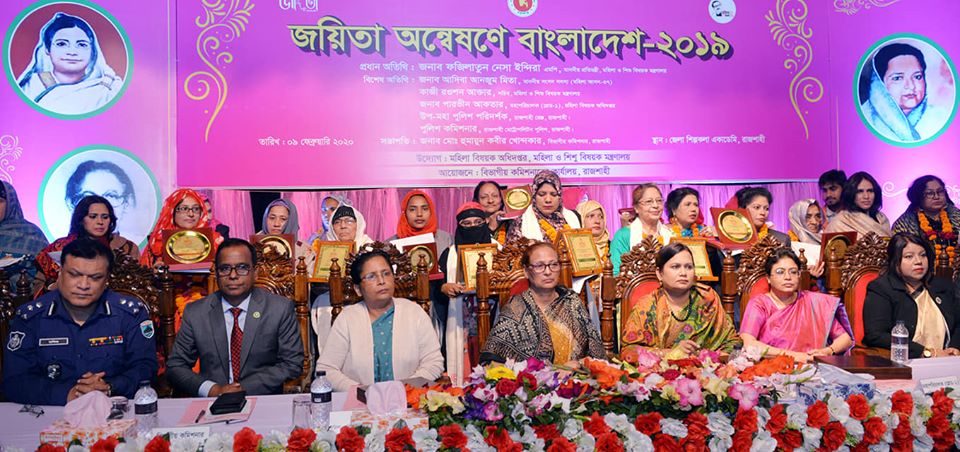 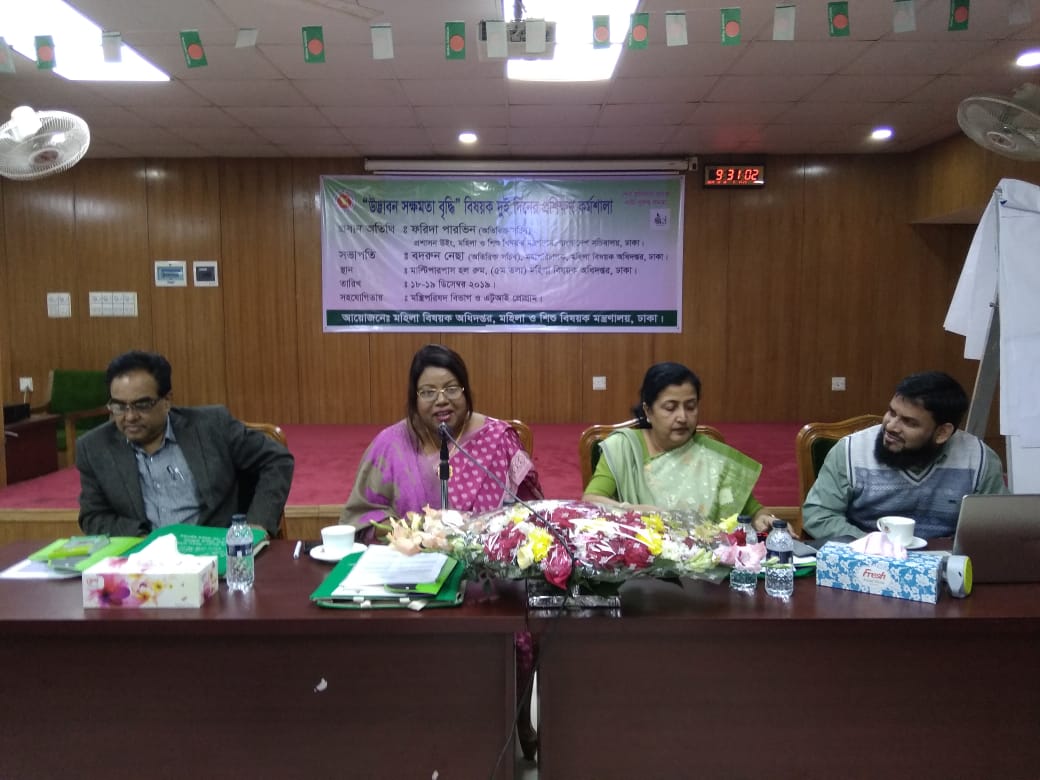 ইনোভেশন টিম মহিলা বিষয়ক অধিদপ্তরমন্ত্রিপরিষদ বিভাগের প্রজ্ঞাপন অনুযায়ী মহিলা বিষয়ক অধিদপ্তরের ইনোভেশন টিম নিজ নিজ অধিক্ষেত্রে বার্ষিক উদ্ভাবন কর্মপরিকল্পনা প্রণয়ন করে। নিজ নিজ প্রেক্ষাপট, প্রয়োজন, অগ্রাধিকার ও সক্ষমতা বিবেচনায় রেখে ইনোভেশন বাস্তবমুখী বার্ষিক কর্মপরিকল্পনা প্রণয়ন নিশ্চিত করে । মহিলা বিষয়ক অধিদপ্তরের ইনোভেশন টিম নিমরূপ – মহিলা বিষয়ক অধিদপ্তরের বার্ষিক উদ্ভাবন কর্মপরিকল্পনা ২০১৯-২০২০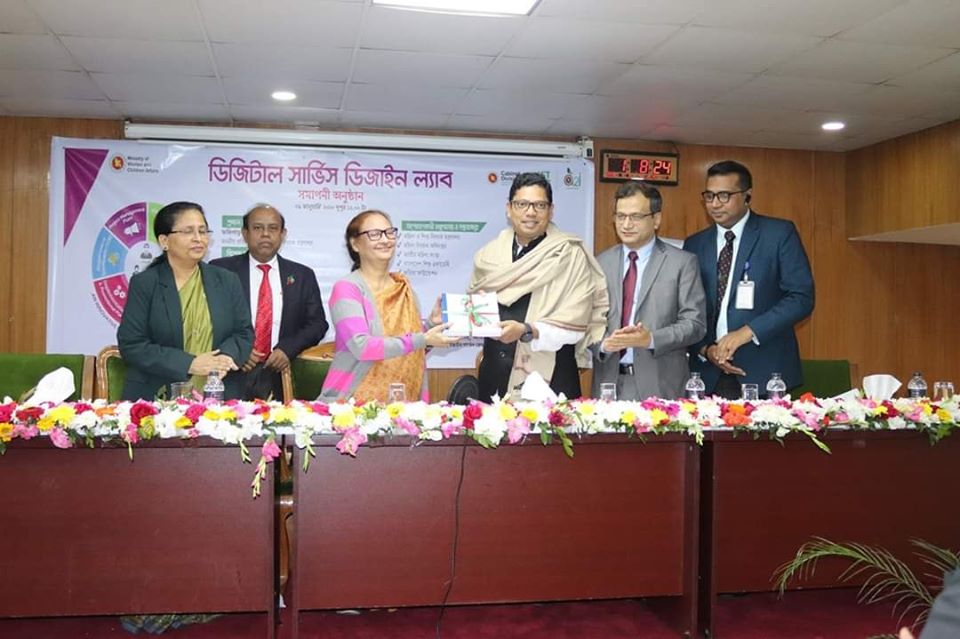 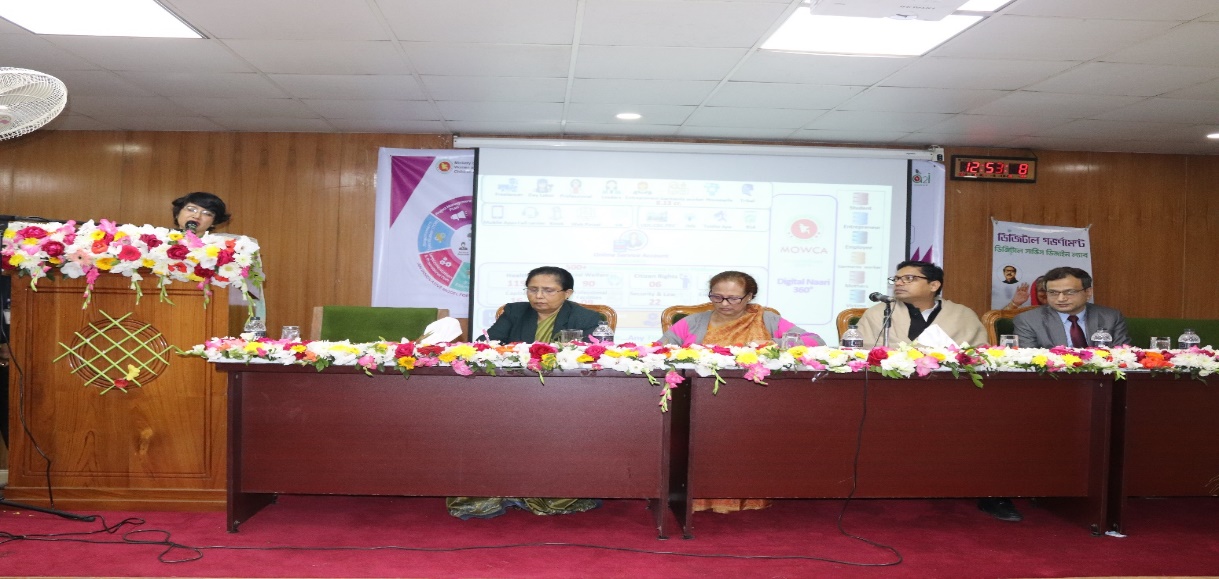 ২০১৯-২০২০ অর্থ বছরে মহিলা বিষয়ক অধিদপ্তরের মাঠ পর্যায়ে বাস্তবায়ন যোগ্য নির্বাচিত উদ্ভাবণী উদ্যোগ/ধারণার তালিকাঃ ১।জাতীয় মহিলা প্রশিক্ষণ ও উন্নয়ন একাডেমীতে চলমান বৃত্তিমূলক প্রশিক্ষণের ট্রেডগুলোর নাম প্রধান কার্যালয় ভবনের সামনে স্ক্রল বোর্ডের মাধ্যমে প্রচার করা।উদ্ভাবনের সংক্ষিপ্ত বিবরনঃ মহিলা বিষয়ক অধিদপ্তরাধীন প্রধাণ কার্যালয়ে পরিচারিত জাতীয় মহিলা প্রশিক্ষণ ও উন্নয়ন একাডেমীতে চলমান বৃত্তিমূলক প্রশিক্ষণের ট্রেডগুলো সম্পর্কে সর্বসাধারণের অবগতির জন্য প্রধান কার্যালয় ভবনের সামনে স্ক্রল বোর্ডের মাধ্যমে প্রচার করা।উদ্ভাবকঃ উপপরিচালক, প্রশিক্ষণ, মহিলা বিষয়ক অধিদপ্তর।উদ্ভাবন গ্রহনের যৌক্তিকতাঃ ১.প্রচার বৃদ্ধি, ২.সর্বসাধারণের অবগতি ,৩.ছাত্রী সংখ্যা বৃদ্ধি,৪.মহিলাদের স্ববলম্বি করা ,৫.নারীকে মানব সম্পদে রুপান্তর করা ,৬.উদ্যোক্তা সৃষ্টিতে সহায়তা করা ।২। বৃত্তিমূলক প্রশিক্ষণের বিজ্ঞপ্তি ও ফরম ওয়েবসাইটে প্রকাশ করা।উদ্ভাবকঃ জান্নাতুল ফেরদৌস, গবেষণা কর্মকর্তা, মহিলা বিষয়ক অধিদপ্তর।উদ্ভাবনের সংক্ষিপ্ত বিবরনঃপ্রধাণ কার্যালয়ে পরিচারিত জাতীয় মহিলা প্রশিক্ষণ ও উন্নয়ন একাডেমীতে চলমান বৃত্তিমূলক প্রশিক্ষণ কোর্সের প্রচার বৃদ্ধিএবংভর্তি ইচ্ছিুক মহিলারা ঘরে বসেই ভর্তি বিজ্ঞপ্তি ও ফরম প্রাপ্তি ।উদ্ভাবন গ্রহনের যৌক্তিকতাঃ১.ভার্তি নিয়মাবলী সম্পর্কীত তথ্য জানানো.২.ভর্তি ফরম প্রাপ্তি সহজীকরণ,৩.সময়ের অপচয় রোধ।৩। স্কুল পর্যায়ে অভিভাবকদের নিয়ে বাল্যবিবাহ নিরোধ সংক্রান্ত সচেতনতা বৃদ্ধিমূলক সভা করা।উদ্ভাবকঃ সকিনা খাতুন,উপপরিচালক, মহিলা বিষয়ক অধিদপ্তর, যশোর।উদ্ভাবনের সংক্ষিপ্ত বিবরনঃস্কুল পর্যায়ের  অভিভাবকগন  বাল্যবিবাহ সর্ম্পকে  সচেতন নয় ।সচেতনতার অভাব,দারিদ্রতা  ,কুসংস্কার ওধর্মীয় গোড়ামী,সামা্জিক নিরাপত্তার অভাব,দৃষ্টিভঙ্গির পরিবর্তন না করা ,যৌন হয়রানী ইত্যাদি কারনে স্কুল পর্যায়ের ছাত্রীদের  বাল্যবিবাহ সংগঠিত হচ্ছে । এর ফলে বহুবিবাহ ,বিবাহ বিচ্ছেদের হার বৃদ্ধি ,নারী নির্যাতনের হার বৃদ্দি ,নারী ক্ষমতায়ন বাধাগ্রস্থ হচ্ছে । সর্বোপরি এসডিজি  বাস্তবায়নে জটিলতা সৃস্টি হচে্‌ছ ।  উদ্ভাবন গ্রহনের যৌক্তিকতাঃ১.স্কুল পর্যায়ের  অভিভাবকগনরক  বাল্যবিবাহ সর্ম্পকে  সচেতন করা ।২.বাল্যবিবাহের আইন সর্ম্পকে অভিভাবকগণকে অবগত করা ।৩। সামাজিক ও ধমীয় কুসংস্কার  সর্ম্পকে অভিভাবকগনের দৃষ্টিভঙ্গির পরিবর্তন৪। ভিজিডি উপকারভোগী পরিবারের সকল সদস্যদের শতভাগ জন্ম নিবন্ধন নিশ্চিতকরণ।উদ্ভাবকঃ শাহানা আক্তার, উপপরিচালক (অঃদাঃ), মহিলা বিষয়ক অধিদপ্ততর, কুড়িগ্রাম।উদ্ভাবনের সংক্ষিপ্ত বিবরনঃ ভিজিডি উপকারভোগী পরিবারের সকল সদস্যদের শতভাগ জন্ম নিবন্ধন নিশ্চিতকরণ।হবে ।অল্প সময়ে নির্ধারিত ফি পরিশোধ করে হায়রানি মুক্ত হয়ে জন্ম নিবন্ধন কার্ড পাবে ।উদ্ভাবন গ্রহনের যৌক্তিকতাঃ১.নাগরক হিসেবে তার অধিকার নিশ্চিত হবে ।২.হয়রানির শিকার হবে না ।৩. জন্ম নিবন্ধনের গুরুত্ব সর্ম্পকে জানতে পারবে ।৪.অর্থের অপচয় হবে না ।৫। কুড়িগ্রাম জেলার রাজারহাট উপজেলার ১৬-৪২ বছরের দু:স্থ ও অবহেলিত আইজিএ প্রশিক্ষণপ্রাপ্ত গ্রামীণ নারীদের উদ্যোক্তা হতে সহায়তা প্রদান করা।উদ্ভাবকঃ  শাহরিনা জাহান, উপজেলা মহিলা বিষয়ক কর্মকর্তা, রাজারহাট, কুড়িগ্রাম।উদ্ভাবনের সংক্ষিপ্ত বিবরনঃ উপজেলা পর্যায়ে আইজিএ প্রকল্পকে বাস্তবিক রূপ প্রদানের লক্ষে প্রশিক্ষণার্থীদের মধ্য থেকে উদ্যোক্তা হতে সহায়অতা করা ।সহায়তা প্রদানের জন্য প্রশিক্ষণের সময় হতে আলাদা টেককেয়আর করা ।প্রশিক্ষণের পরেও তাকে অন্যান্য সহায়তা প্রদান,যেমন প্রশিক্ষনের আসবাব ব্যবহারের সুযোগ,কাচাঁমালের যোগান ,ঋণের ব্যবস্থা করা ,উৎপাদিত পণ্য বিক্রয়ের ব্যবস্থা করা ।উদ্ভাবন গ্রহনের যৌক্তিকতাঃ১.আত্ম কর্মসংস্থান সৃস্টি ।২.নেতৃত্ব গঠন ।৩.জীবনযাাত্রার মান উন্নয়ন ।৪.মনোবল বাড়ানো ।৫.পরিবার ও সমাজে নিজের  অবস্থান তৈরি ।৬.উদ্যোক্তা সৃষ্টিতে সহায়ক ।৬। কুড়িগ্রাম জেলার ভুড়ুঙ্গামারী উপজেলার ১০টি ইউনিয়নে ঝুকিপূর্ণ র্পরিবারের মাধ্যমিক পর্যায়ের ছাত্রীদের লেখাপড়া চালিয়ে যেতে প্রনোদনা হিসেবে আইজিএ প্রশিক্ষণ প্রদান।উদ্ভাবকঃ মোসাঃ জিন্নাত আরা ইয়াসমিন, উপজেলা মহিলা বিষয়ক কর্মকর্তা, ভুরুঙ্গামারী, কুড়িগ্রাম।উদ্ভাবনের সংক্ষিপ্ত বিবরনঃ IGA  প্রকল্পের সুবিধাভোগীদের বাছাই কালে নীতিমালার আলোকে নিতে হলে হতদরিদ্র ও পিছিয়ে পড়া নারীদের অগ্রাধিকার দেয়ায় মাধ্যমিক পর্যায়ের ছাত্রীদের পরিবারের প্রশিক্ষণে  অংশগ্রহন বাধাগ্রস্থ হয়। যার কারণে সমাজে গুরম্নত্বপূর্ণ ভবিষৎ প্রজন্মের অগ্রগতি  বাধাগ্রস্থ হচ্ছে।এলাকার বাল্যবিয়ের ঝুঁকিপূর্ণ ও চলমান লেখাপড়ারত ছাত্র-ছাত্রীদের পরিবারকে  চাহিদা ভিত্তিক প্রশিক্ষণে অন্তর্ভূক্তির ফলে মাধ্যমিক পর্যায়ে ছাত্রীদের ঝড়ে পড়া রোধ হবে ও লেখাপড়া চালিয়ে যেতে সহায়তা হবে।উদ্ভাবন গ্রহনের যৌক্তিকতাঃ১।এলাকা/গ্রাম নির্বাচন                                                                    ২।ঝুঁকিপূর্ণ পরিবারের তালিকা তৈরি/ প্রস্তুত করা৩।আগ্রহ সৃস্টির জন্য প্রচারের ব্যবন্থা করা।৪।নীতিমালা ঝুঁকির্পূণ পরিবারের অগ্রাধিকার দেওয়ার বিষয়টি উল্লেখ থাকা।৫।আবেদনপত্রে ঝুঁকিপূর্ন পরিবারের বিশেষ তথ্য পুরনের ব্যবন্থা রাখা।৬।অনলাইনে আবেদন গ্রহন৭।চাহিদাভিত্তিক ট্রেডে প্রশিক্ষনের ব্যবস্থা করা।৮প্রশিক্ষণ শেষে এককালীন আর্থিক অনুদানের ব্যবস্থা করা। সনদ বিতরন।৭। অফিসে আগত সেবা গ্রহিতাদের নিরাপদ খাবার পানি ও স্বাস্থ্য সম্মত টয়লেট সেবা প্রদান।উদ্ভাবকঃ মোসাঃ ফাতেমা আক্তার উপজেলা মহিলা বিষয়ক কর্মকর্তা, সরাইল, ব্রাহ্মনবাড়ীয়া।উদ্ভাবনের সংক্ষিপ্ত বিবরনঃ ৯টি ইউনিয়ন নিয়ে গঠিত এ উপজেলার ইউনিয়ন গুলোর দুরত্ব অফিস পাড়া হতে প্রায় ১০কি.মি. এর উর্দ্ধে যার ফলে অফিস হতে সেবা গ্রহন করতে এসে মহিলা ওশিশূরা নিরাপদ খাবার পানি ওস্বাস্থ্যসম্বত টয়লেট এর সংকটে পড়ে।উপজেলার অফিস পাড়ায় মহিলা ও শিশু সেবা গ্রহিতাদের জন্য আলাদা ভাবে নিরাপদ খাবার পানি ও স্বাস্থ্যসম্বত টয়লেটের ব্যবস্থা নেই।নিরাপদ খাবার পানি সংরক্ষণ করে রাখার সুব্যবস্থা না থাকায় এবং ১টি মাত্র টয়লেট ব্যবহারে নিজ দপ্তরের কর্মকর্তা/ কর্মচারী ও আগত সেবা গ্রহিতাদের সেবা গ্রহনে মারাত্মক সমস্যা হয়।উদ্ভাবন গ্রহনের যৌক্তিকতাঃ১।নিরাপদ খাবার পানি সংরক্ষণ করে রাখার সুব্যবস্থা রাখা।২।টয়লেটে পানি সরবরাহের ব্যবস্থা রাখা৩।টয়লেট তৈরি/মেরামত এর ব্যবস্থা করা৮। মোবাইল নেটওয়ার্কিং এর মাধ্যমে নারী ও শিশুদের প্রতারণা/নির্যাতন রোধে মা সহ ছাত্রীদের সচেতনতামূলক সভা করা।উদ্ভাবকঃ নাজনীন আফরোজ, উপজেলা মহিলা বিষয়ক কর্মকর্তা, শ্রীপুর, গাজীপুর।উদ্ভাবনের সংক্ষিপ্ত বিবরনঃ তথ্য প্রযুক্তিতে দেশ এড়িয়ে াযাচ্ছে এবং সেই সাথে জনগনের হাতের মুঠোয় পৃািথবী। যুগ উপযোগী তথ্য প্রযুক্তিতে জনহনের দোড় গোড়ায় সকল সেবা পৌছে যাচ্ছে।সেই সাথে নারী ও শিশু মোবাইল নেট ওয়ার্কিং এর অপব্যবহারে প্রতারিত/নির্যাতনের স্বীকার হচ্ছে ।উদ্ভাবন গ্রহনের যৌক্তিকতাঃ১.নারী ও শিশু নিসংগতা/একাকিত্বতা রোধ,২.বিনোদন বাড়ানো,৩.মোবাইল ফোনের অপব্যবহারে নিজের অজান্তে যাতে প্রতারিত বা অপরাধে জড়িয়ে না পড়ে ।৯। মহিলা বিষয়ক অধিদপ্তর, সদর কার্যালয়ের “কার্যকর হেল্প ডেস্ক”।উদ্ভাবকঃ প্রশাসন শাখা, মহিলা বিষয়ক অধিদপ্তর।উদ্ভাবনের সংক্ষিপ্ত বিবরনঃ হেল্প ডেস্কে অভ্যর্তনাকারীর মাধ্যমে সেবা প্রদান,সেবা গ্রহীতার নাম রেজিস্টারে লিপিবদ্ধ, সেবা গ্রহীতারা  সংশ্লিষ্ট শাখায় সরাসরি যোগাযোগের মাধ্যমে সেবা  গ্রহন।উদ্ভাবন গ্রহনের যৌক্তিকতাঃ।১.অভ্যর্থনাকারীর নিকট পর্যাপ্ত তথ্যাদি না থাকায় সেবা গ্রহীতাকে একাধিক ব্যক্তির নিকট যেতে হয় বিধায় তথ্য প্রাপ্তিতে ভোগান্তির শিকার হতে হয় ।এ অবস্থার উন্নতির লক্ষে ২.একাধিক দক্ষ অভ্যর্থনাকারীর নিযোগ প্রদান ,৩.বিভিন্ন কর্মসূচি/কাযৃক্রমের তথ্যাদি হেল্ট ডেস্কে সংরক্ষণ ৪.এলইডি মনিটর স্থাপন৫.নিয়মিতভাবে রেজিস্টারে সেবা গ্রহতিার নাম লিপিবদ্ধকরণ১০।“বাল্য বিবাহ নিরোধ ঘন্টা”উদ্ভাবনের সংক্ষিপ্ত বিবরনঃ ডিজিটাল সিস্টেমের আওতায় বাল্যবিবাহ প্রতিরোধ ।উদ্ভাবন গ্রহনের যৌক্তিকতাঃ১.মাধ্রমিক বিদ্যালয়ে ৭ম ১০ম শ্রেনী পর্যন্ত ছাত্র-ছাত্রীদের নিয়ে ৪ সদস্যের টিম গঠন.২.উপস্থিতি (বালিকা) ড্যাশবোর্ডে উপস্থাপন,৩.বাৎসরিক ঝড়ে পড়া ছাত্রদের তথ্য মনিটরিং,৪.স্কুলভিত্তি কমিটি গঠন,৫. অনুপস্থিতি/ঝড়ে পড়ার কারন আনুসন্ধান ও ব্যবস্তা,৬.ডিজিটাল উপস্থিতির এর মাধ্যমে মনিটরিং।১১।“মাতৃত্বকাল  ভাতা বিতরন সহজিকরণ”।উদ্ভাবকঃউদ্ভাবনের সংক্ষিপ্ত বিবরনঃ ইউনিয়ন পর্যায়ে এজেন্ট ব্যাংকিং এর মাধ্যমে সকল ভাতাভোগীরেএকাউন্ট খোলার ব্যবম্থা করে ইউনিয়ন পরিষদ কার্যালয় হতে ভাতা প্রাপ্তি নিশ্চিতকরণ ।উদ্ভাবন গ্রহনের যৌক্তিকতাঃ১.ভাতা বিতরন ও প্রাট্তি সংক্রান্ত তথ্যাবলী ইউনিয়ন পরিণত খেৃকেই জানা যাবে ।২.ইউনিয়ন পরিষদ কার্যালয় হতে ভাতাভোগী তার সুবিদামত সময়ে ভাতা উত্তোরন করতে পারবে ।৩.স্থানীয় ও নির্দিষ্ট ব্যাংকের মাধ্যমে ভাতা বিতরন করা হয় বিদায় ভাতা বিতরন ও প্রাপ্তি সংক্রান্ত যে কোন অভিযোগ নিস্পত্তি সহজ হবে ।৪.ভাতাভোগীর সময় ওঅর্থের সাশ্রয় হবে১২।“ভিজিডি উপকারভোগীদের সঞ্চয় জমা সহজিকরণ”।উদ্ভাবকঃউদ্ভাবনের সংক্ষিপ্ত বিবরনঃ উপকারভোগীদের দল গঠন করে দলনেতার মাধ্যমে সংশিস্নষ্ট ইউনিয়নের নিকটবর্তী ব্যাংক/এজেন্ট ব্যাংকে স্ব স্ব হিসাব খোলা এবং নির্ধারিত তারিখে সঞ্চয় জমা পূর্বক খাদ্য (চাল) গ্রহন।উদ্ভাবন গ্রহনের যৌক্তিকতাঃ১।দল গঠনের ফলে নেতৃত্ব তৈরী হবে। ২।এক্্ই দিনে/ তারিখে সঞ্চয় জমা পূর্বক খাদ্য (চাল) গ্রহনের ফলে উপকারভোগীর হয়রানি কমবে।৩।সময় ও অর্থের অপচয় হবে না।৪।পারিবারিক কলহ কমবে। ৫। খাদ্য (চাল) বিক্রি করবে না।১৩। মহিলা বিষয়ক অধিদপ্তরের “উপজেলা পর্যায়ের প্রশিক্ষণার্থীদের উৎপাদিত পন্য বাজারজাত সহজিকরণ”। উদ্ভাবকঃ উদ্ভাবনের সংক্ষিপ্ত বিবরনঃ ”উপজেলা পর্যায়ের প্রশিক্ষণার্থীদের উৎপাদিত পণ্য বাজারজাহ সহজিকরণ ”উদ্ভাবনটি বাস্থবায়নের লক্ষ্যে প্রশিক্ষণার্থীদের উৎপাদিত পণ্যের গুনগত মান বজায় রেথে মহিলা বিষয়ক অধিদপ্তরের নিয়ন্ত্রণে “বহ্নি” নামে শপিং আ্যাপস চালু করে পণ্রের বাজারজাতকরণের মা্য্যমে তৃণমূল পর্যায়ে নারীদেরকে উদ্যোক্তা হিসাবে প্রতিষ্ঠিত করা ।উদ্ভাবন গ্রহনের যৌক্তিকতাঃ১.সারাদেশে পণ্যের মাকেৃট তৈরি.২.ক্রেতা তৈরি.৩.ক্রেতার দৃষ্টি আকর্ষণ করা ৪.প্রতি রে রে নারী উদ্যোক্তা তৈরি ৫.উদ্যোক্তার ন্যর্যমূল্য প্রপ্তি ,৬.ম্রস্বত্ত্বভোগীর হাত থেকে নিস্কৃতি ৭.পণ্র বাজারজাত করণে অবকাামোগত সম্যসা দূুরীকরণ ৮.নারী উদ্যোক্তাদের নিরাপত্তা নিশ্চিতকরণ,৯.উদ্যোক্তাদের ডাটাবেজ তৈরি ও ওয়েব পোর্টালে সংরক্ষণ।১০.সরকারের নির্বচরী ইশতেহার “আমার গ্রাম,আমার শহর” বাস্তবায়ন ।উদ্ভাবনী উদ্যোগ আঞ্চলিক বা জাতীয় পর্যায়ে বাস্তবায়নবার্ষিক উদ্ভাবন কর্মপরিকল্পনার আঞ্চলিক ও জাতীয় পর্যায়ে বাস্তবায়ন করার জন্য অফিস আদেশ জারী করা হয়েছে।  স্বীকৃতি বা প্রণোদনা প্রদান২০১৯-২০২০ অর্থবছরে উদ্ভাবন কার্যক্রমের সঙ্গে সম্পৃক্ত মোট ১৮ জন কে উদ্ভাবনের জন্য প্রশংসাসূচক সনদপত্র প্রদান করা হয় ।  তথ্য বাতায়ন হালনাগাদকরণমহিলা বিষয়ক অধিদপ্তরের স্বীয় তথ্য বাতায়নে ( www.dwa.gov.bd ) বছরভিত্তিক উদ্ভাবন-সংক্রান্ত যাবতীয় তথ্য (ইনোভেশন টিমের তথ্য, বার্ষিক উদ্ভাবন কর্মপরিকল্পনা, পাইলটিং প্রকল্প, উদ্ভাবন প্রদর্শনীর তথ্য হালনাগাদকরণ করা হয়।বছরভিত্তিক পাইলট ও বাস্তবায়িত সেবা সহজিকরণের তথ্য শতভাগ আপলোড/ হালনাগাদকরণ করা হয়।বাস্তবায়িত ডিজিটাল-সেবার তথ্য শতভাগ আপলোড/ হালনাগাদকরণ করা হয়। 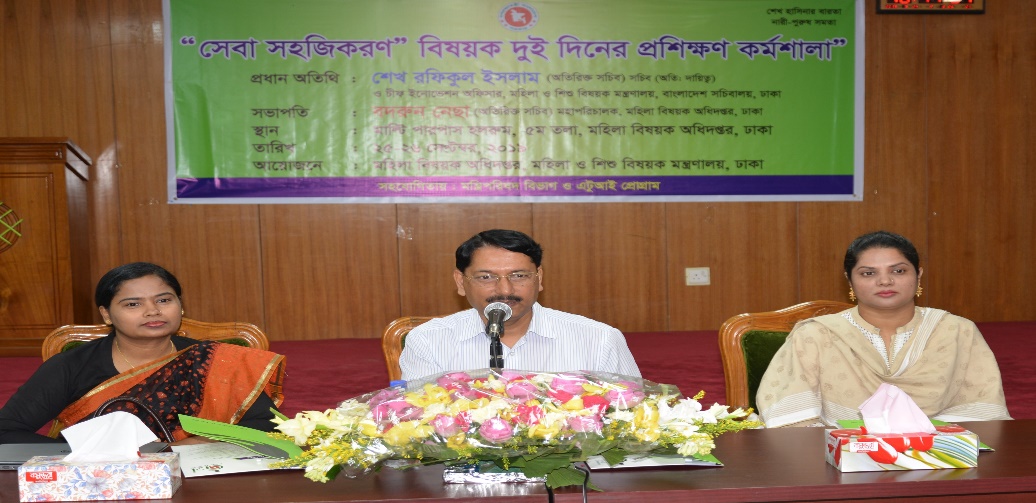 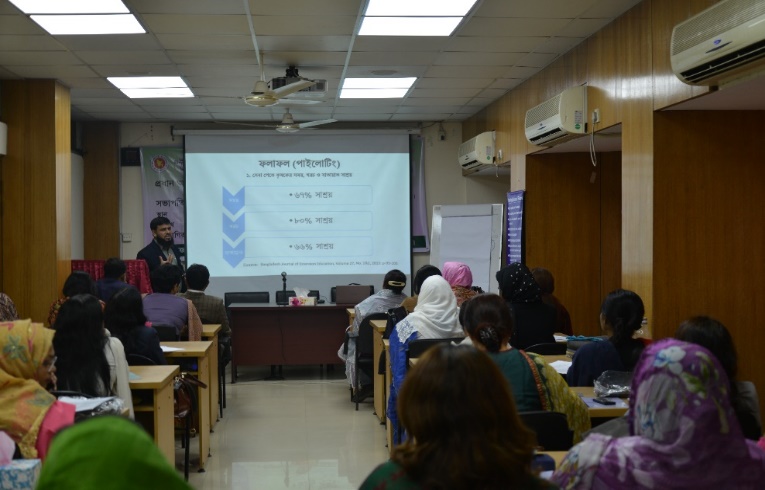 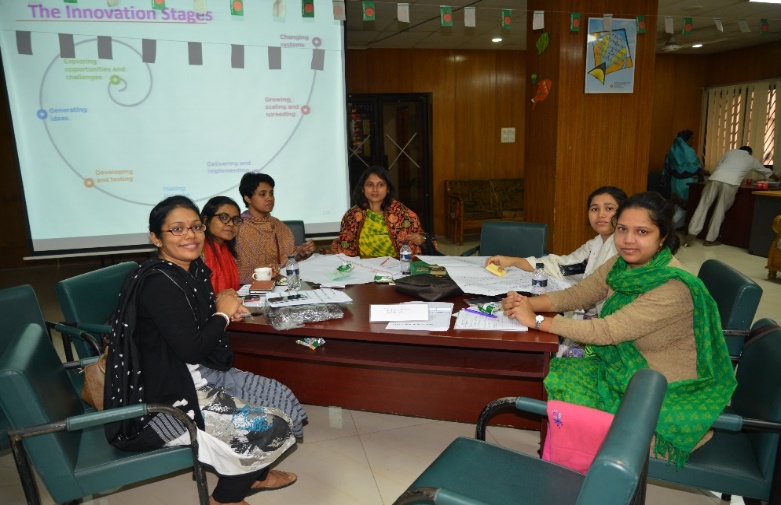 ডিজিটাল-সেবা তৈরি ও বাস্তবায়নমহিলা বিষয়ক অধিদপ্তরের ডিজিটাল-সেবা তৈরি ও বাস্তবায়নের আওতায় ২০১৮-২০১৯ অর্থ বছরে ইম্রুভ ম্যাটারনিটি ও ল্যাকটেটিং মাদার ভাতা (IMLMA) কর্মসূচিটি অনালাইন করা হয় http://103.48. 16.6:8080/imlma/login , এই লিঙ্কে একজন ভাতাভোগীর আবেদন গ্রহণ থেকে শুরু করে ভাতাভোগী হিসেবে প্রাথমিক ও চুড়ান্ত অনুমোদন সব কাজ অনলাইনে করা হয় । এবং ভাতা প্রদান কার্যক্রম G2P (Govt. to Person) পদ্ধতিতে অনলাইনের মাধ্যমে সরাসরি ভাতাভোগীর চাহিদাকৃত একাউন্টে প্রেরণ করা হয়।সেবা সহজিকরণমহিলা বিষয়ক অধিদপ্তরের স্বেচ্ছাসেবী সংগঠন রেজিস্ট্রেশন সেবার পদ্ধতিকে সহজিকরণ করে বাস্তবায়নের জন্য সেবাটি অনলাইনে করার প্রক্রিয়া চলমান। সেবার সংক্ষিপ্ত বিবরণবাংলাদেশের মোট জনসংখ্যার প্রায় অধেক মহিলা। মহিলাদের উন্নয়নের পূর্ব শর্ত। তৃণমূল পর্যায়ের মহিলাদের সার্বিক উন্নয়ন ও দারিদ্র নিরসন কল্পে তাহাদের আর্থ-সামাজিকভাবে স্বাবলম্বী করে গড়ে তুলতে মহিলা বিষয়ক অধিদপ্তর কর্তৃক মহিলাদের দ্বারা গঠিত স্বেচ্ছাসেবী মহিলা সমিতি নিবন্ধন প্রদান করা হয়ে থাকে।স্বেচ্ছাসেবী মহিলা কল্যাণ প্রতিষ্ঠান মূলতঃ সমাজ উন্নয়ন ও কল্যাণমূলক প্রতিষ্ঠান।স্বেচ্ছাসেবী মহিলা সমিতি সমূহকে মহিলা বিষয়ক অধিদপ্তরের জেলা কার্যালয় হতে নিবন্ধন করা হয়ে থাকে। নিবন্ধন প্রক্রিয়াকে আরো সহজ ও গতিশীল করার লক্ষ্যে সেবা সহজিকরণ করা হয়েছে।সেবা সহজিকরণ এর যৌক্তিকতাপূর্বের প্রসেস ম্যাপ অনুযায়ী ১৪ টি ধাপে ৬০ দিনে স্বেচ্ছাসেবী মহিলা সমিতির নিবন্ধনকরা হতো এবং এতে খরচ হতো প্রায় ১,৫০০/- টাকা।সেবাটি সহজিকরণ করায় বর্তমান প্রসেস ম্যাপ অনুযায়ী ৮ টি ধাপে ২৫ দিনে স্বেচ্ছাসেবী মহিলা সমিতির নিবন্ধন করা সম্ভব হবে। এতে খরচ হবে মাত্র ৩০০/- টাকা।  অফিসে যাতায়াত লাগবে মাত্র ২ দিন।বর্তমানে প্রস্তাবিত নীতিমালাতে (মন্ত্রণালয়ে অনুমোদনের প্রক্রিয়াধীন)  জেলা প্রশাসক/ উপজেলা নির্বাহী কর্মকর্তার সুপারিশের পরিবর্তে স্থানীয় ইউনিয়ন পরিষদ চেয়ারম্যান/ওর্য়াড কমিশনার/কাউন্সিলর এর সুপারিশসহ সংশ্লিষ্ট কর্মকর্তা বরাবর রেজিষ্ট্রেশনের জন্য আবেদন করার বিষয়ে উল্লেখ রয়েছে । এতে করে সমিতি রেজিষ্ট্রেশন  প্রদানে সময় , অর্থ ও ভিজিট কম হবে । পূর্বের পদ্ধতির প্রসেস ম্যাপবর্তমান (সহজীকরণের পর) প্রসেস ম্যাপ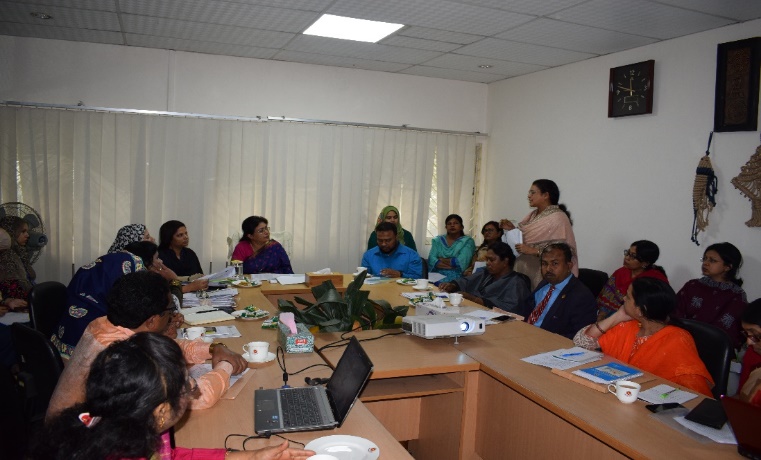 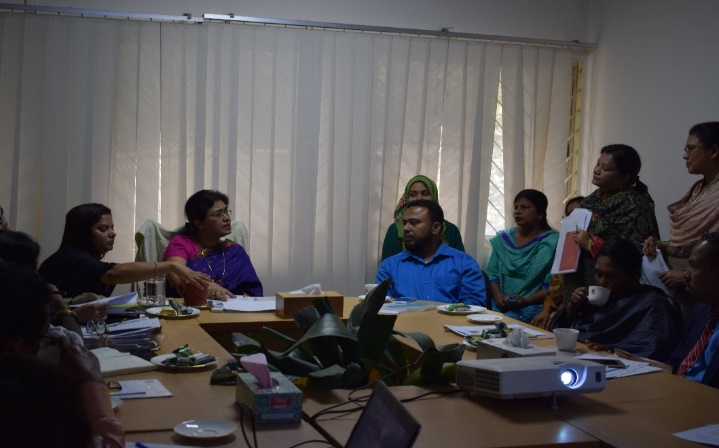 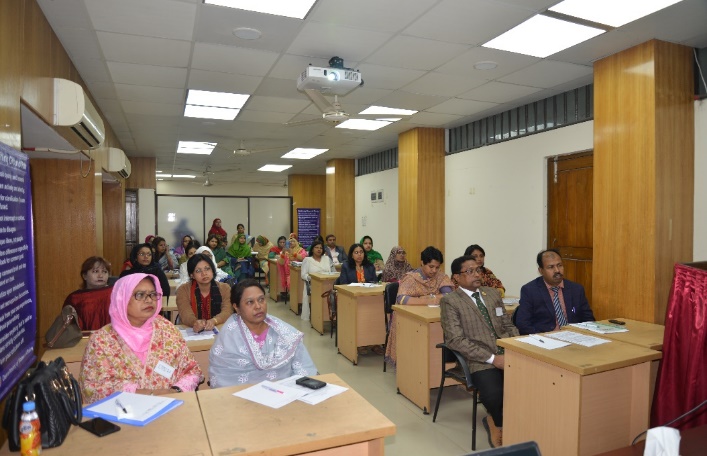 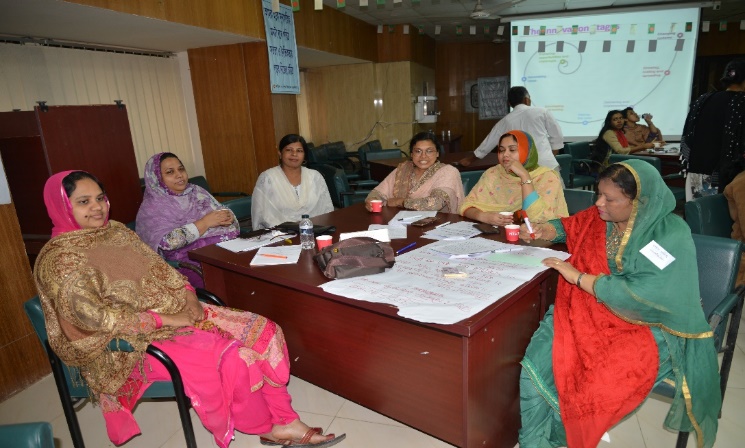 RvZxq Dbœq‡bi g~j †¯ªvZavivq bvix‡`i m¤ú„³KiY I bvixi mvwe©K ÿgvZvqb wbwðZ Kiv mylg Dbœq‡bi GKwU Acwinvh© c~e© kZ©| G Dcjw× †_‡K RvwZi RbK e½eÜz †kL gywReyi ingvb evsjv‡`‡ki msweav‡b bvix I cyiæ‡li mgAwaKvi wbwðZ K‡ib I ¯^vaxbZv hy‡× wbh©vZ‡bi wkKvi I  ÿwZMÖ¯’ bvix mgv‡Ri cybe©vm‡bi Rb¨ 1972 m‡bi 18 †deªæqvwi evsjv‡`k bvix cybe©vmb †evW© MVb K‡ib| cieZ©x‡Z 1974 m‡b RvZxq msm‡` AvBb cv‡ki gva¨‡g bvix cybe©vmb †evW©‡K evsjv‡`k bvix cybe©vmb I Kj¨vY dvD‡Ûk‡b iæcvšÍwiZ Kiv nq| hv Kv‡ji Ave‡Z© AvR gwnjv welqK Awa`ßi| gwnjv I wkï welqK gš¿Yvj‡qi Aax‡b gwnjv welqK Awa`ßi Ô‡kL nvwmbvi eviZv bvix-cyiæl mgZvÕ GB cªwZcv`¨‡K mvg‡b wb‡q bvix Dbœq‡b wewfbœ Dbœqbg~jK Kg©KvÛ ev¯Íevqb K‡i hv‡”Q| Dbœq‡bi GB ‡cÖÿvc‡U mviv evsjv‡`‡ki bvix mgvR RvwZi RbK e½eÜy †kL gywReyi ingvb‡K web¤ª kÖ×vq ¯§iY Ki‡Q|kÖ×vÄwj 
 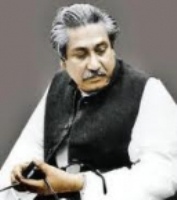 RvwZi RbK e½eÜz †kL gywReyi ingvb1972  evsjv‡`k bvix cybe©vmb †evW© MVb Kiv nq|1974  bvix cybe©vmb †evW©‡K bvix cybe©vmb I Kj¨vY dvD‡Ûk‡b      DbœxZKiY Kiv nq|1984  evsjv‡`k bvix cybe©vmb I Kj¨vY dvD‡Ûkb, gwnjv welqK †Kvl     Ges RvZxq gwnjv Dbœqb GKv‡Wgx‡K GKxf~Z K‡i gwnjv welqK    cwi`ßi MVb Kiv nq|1990  gwnjv welqK cwi`ßi‡K gwnjv welqK Awa`ß‡i DbœxZ Kiv nq|                                                  ইনোভেশন টিমইনোভেশন অফিসার (আহ্বায়ক)সদস্যসদস্যক্রনংউদ্দেশ্য(Objectives)বিষয়ের মান(Weight of Objectives)কার্যক্রম(Activities)কর্মসম্পাদনসূচক(PerformanceIndicators)একক(Unit)কর্মসম্পাদনসূচকের মান(Weight of PerformanceIndicators)লক্ষ্যমাত্রা/নির্ণায়ক ২০১৯-২০২০(Target /Criteria Value for 2019-2020)  লক্ষ্যমাত্রা/নির্ণায়ক ২০১৯-২০২০(Target /Criteria Value for 2019-2020)  লক্ষ্যমাত্রা/নির্ণায়ক ২০১৯-২০২০(Target /Criteria Value for 2019-2020)  লক্ষ্যমাত্রা/নির্ণায়ক ২০১৯-২০২০(Target /Criteria Value for 2019-2020)  লক্ষ্যমাত্রা/নির্ণায়ক ২০১৯-২০২০(Target /Criteria Value for 2019-2020)  ক্রনংউদ্দেশ্য(Objectives)বিষয়ের মান(Weight of Objectives)কার্যক্রম(Activities)কর্মসম্পাদনসূচক(PerformanceIndicators)একক(Unit)কর্মসম্পাদনসূচকের মান(Weight of PerformanceIndicators)অসাধারণঅতি উত্তমউত্তমচলতি মানচলতি মানের নিম্নেক্রনংউদ্দেশ্য(Objectives)বিষয়ের মান(Weight of Objectives)কার্যক্রম(Activities)কর্মসম্পাদনসূচক(PerformanceIndicators)একক(Unit)কর্মসম্পাদনসূচকের মান(Weight of PerformanceIndicators)১০০%৯০%৮০%৭০%৬০%১২৩৪৫৬7৮৯১০১১১উদ্ভাবন কর্মপরিকল্পনা প্রণয়ন 7১.১ বার্ষিক উদ্ভাবন কর্মপরিকল্পনা প্রণয়ন১.১.১কর্মপরিকল্পনা প্রণীততারিখ4৩০-৬-২০1৯৪-৭-২০1৯8-৭-২০1৯১1-৭-২০1৯১6-৭-২০১৯১উদ্ভাবন কর্মপরিকল্পনা প্রণয়ন 7১.২ বার্ষিক উদ্ভাবন কর্মপরিকল্পনা   মন্ত্রণালয়/বিভাগে প্রেরণ ১.২.১ মন্ত্রণালয়/ বিভাগে প্রেরিত তারিখ১4-৭- ২০1৯১1-৭- ২০1৯১6-৭- ২০1৯২২-৭- ২০1৯২৮-৭-২০১৯১উদ্ভাবন কর্মপরিকল্পনা প্রণয়ন 7১.৩ বার্ষিক উদ্ভাবন কর্মপরিকল্পনা  তথ্য বাতায়নে প্রকাশ১.৩.১ তথ্য বাতায়নে প্রকাশিততারিখ২১0-৭- ২০1৯১4-৭- ২০1৯18-৭- ২০1৯২2-৭-২০১৯28-৭-২০১৯২ইনোভেশন টিমের সভা৬২.১ ইনোভেশন টিমের সভা অনুষ্ঠান২.১.১ সভা অনুষ্ঠিত সংখ্যা৪৬ ৫৪৩২২ইনোভেশন টিমের সভা৬২.২ ইনোভেশন টিমের সভার সিদ্ধান্ত বাস্তবায়ন২.২.১  সিদ্ধান্ত বাস্তবায়িত  %2৯৫৮০৭৫৭০৬৫৩উদ্ভাবন খাতে (কোড নম্বর-3257105) বরাদ্দ৪৩.১ উদ্ভাবন-সংক্রান্ত কার্যক্রম বাস্তবায়নে বাজেট  বরাদ্দ ৩.১.১ বাজেট বরাদ্দকৃত টাকা২10 লক্ষ৮ লক্ষ6 লক্ষ5 লক্ষ4 লক্ষ৩উদ্ভাবন খাতে (কোড নম্বর-3257105) বরাদ্দ৪৩.২ উদ্ভাবন-সংক্রান্ত কার্যক্রম বাস্তবায়নে বরাদ্দকৃত অর্থ ব্যয় ৩.২.১ উদ্ভাবন-সংক্রান্ত কার্যক্রম বাস্তবায়নে বরাদ্দকৃত অর্থ ব্যয়িত %২৯০৮৫৮০৭৫৭০৪.১ উদ্ভাবন ও সেবা সহজিকরণ বিষয়ে এক দিনের কর্মশালা/ সেমিনার৪.১.১ কর্মশালা/ সেমিনার অনুষ্ঠিতসংখ্যা ৩    ১----৪.২ উদ্ভাবনে সক্ষমতা বৃদ্ধির লক্ষ্যে দুই দিনের প্রশিক্ষণ আয়োজন ৪.২.১ প্রশিক্ষণ আয়োজিতসংখ্যা (জন)৩30 জন25 জন20 জন15 জন10 জন৪.৩ সেবা সহজিকরণে সক্ষমতা বৃদ্ধির লক্ষ্যে দুই দিনের প্রশিক্ষণ আয়োজন৪.৩.১ প্রশিক্ষণ আয়োজিতসংখ্যা (জন)330 জন25 জন20 জন15 জন10 জন৫স্বীয় দপ্তরের সেবায় উদ্ভাবনী ধারণা/ উদ্যোগ আহবান, যাচাই-বাছাই-সংক্রান্ত কার্যক্রম৩৫.১ উদ্ভাবনী উদ্যোগ/ধারণা আহবান এবং প্রাপ্ত উদ্ভাবনী  ধরণাগুলো  যাচাই-বাছাইপূর্বক তালিকা তথ্য বাতায়নে প্রকাশ ৫.১.১ উদ্ভাবনী উদ্যোগের তালিকা তথ্য বাতায়নে প্রকাশিততারিখ৩৩-1১-২০১৯৫-11-২০১৯১০-11-২০১৯১7-11-২০১৯২০-11-২০১৯৬উদ্ভাবনী উদ্যোগের পাইলটিং বাস্তবায়ন7৬.১ ন্যূনতম একটি উদ্ভাবনী উদ্যোগের পাইলটিং বাস্তবায়নের সরকারি আদেশ জারি৬.১.১ পাইলটিং বাস্তবায়নের আদেশ জারিকৃততারিখ৪১৯-1২-২০১৯২৪-1২-২০১৯৩০-11-২০১৯5-১-২০২০১০-১-২০২০৬উদ্ভাবনী উদ্যোগের পাইলটিং বাস্তবায়ন7৬.২ উদ্ভাবনী উদ্যোগের পাইলটিং বাস্তবায়ন মূল্যায়ন ৬.২.১ পাইলটিং বাস্তবায়ন মূল্যায়িততারিখ৩১-০৩- ২০২০৫-৩- ২০২০১০-৩- ২০২০১৫-৩- ২০২০১৯-৩- ২০২০৭উদ্ভাবন প্রদর্শনী (শোকেসিং)৬৭.১ ন্যূনতম একটি উদ্ভাবন মন্ত্রণালয়/বিভাগ কর্তৃক আয়োজিত প্রদর্শনীতে (শোকেসিং) অংশগ্রহণ৭.১.১ আয়োজিত উদ্ভাবন প্রদর্শনীতে অংশগ্রহণতারিখ৬১৫-০৫-২০২০২২-৫-২০২০২৯-৫-২০২০১০-৬-২০২০১৫-৬-২০২০৮উদ্ভাবনী উদ্যোগ আঞ্চলিক ও জাতীয় পর্যায়ে বাস্তবায়ন৭৮.১ ন্যূনতম একটি উদ্ভাবনী উদ্যোগ আঞ্চলিক/ জাতীয় পর্যায়ে বাস্তবায়ন৮.১.১ বাস্তবায়নের জন্য অফিস আদেশ জারিকৃত তারিখ৭১০-৬-২০20১৬-৬-২০20২০-৬-২০20২৫-৬-২০20৩০-6-২০20৯স্বীকৃতি বা প্রণোদনা প্রদান9৯.১ উদ্ভাবকগণকে প্রশংসাসূচক উপ-আনুষ্ঠানিক পত্র/সনদপত্র /ক্রেস্ট/ পুরস্কার প্রদান৯.১.১ প্রশংসাসূচক উপ-আনুষ্ঠানিক পত্র/ সনদপত্র /ক্রেস্ট/ পুরস্কার প্রদানকৃতসংখ্যা(জন)410 জন8 জন7 জন6 জন5 জন৯স্বীকৃতি বা প্রণোদনা প্রদান9৯.২ উদ্ভাবকগণকে দেশে শিক্ষা সফর/প্রশিক্ষণ /নলেজ শেয়ারিং  প্রোগ্রামে প্রেরণ৯.২.১ শিক্ষা সফর/ প্রশিক্ষণ/নলেজ শেয়ারিং  প্রোগ্রামে প্রেরিতসংখ্যা(জন)23 জন2 জন1 জন--৯স্বীকৃতি বা প্রণোদনা প্রদান9৯.৩ উদ্ভাবন কার্যক্রমের সঙ্গে সম্পৃক্ত কর্মকর্তাগণকে বিদেশে শিক্ষা সফর/ প্রশিক্ষণ /নলেজ শেয়ারিং  প্রোগ্রামে প্রেরণ ৯.৩.১ শিক্ষা সফর/ প্রশিক্ষণ/নলেজ শেয়ারিং  প্রোগ্রামে প্রেরিত সংখ্যা (জন)33 জন2 জন1 জন--১০তথ্য বাতায়নহালনাগাদকরণ8১০.১ ইনোভেশন টিমের পূর্ণাঙ্গ তথ্যসহ বছরভিত্তিক উদ্ভাবনের  সকল তথ্য আপলোড/ হালনাগাদকরণ১০.১.১ উদ্ভাবনের তথ্য আপলোডকৃত/ হালনাগাদকৃতনিয়মিত(%)৪100908070৬০১০তথ্য বাতায়নহালনাগাদকরণ8১০.২ বছরভিত্তিক পাইলট ও বাস্তবায়িত সেবা সহজিকরণের তথ্য   আপলোড/ হালনাগাদকরণ১০.২.১ সেবা সহজিকরণের তথ্য আপলোড/ হালনাগাদকৃত %২100908070৬০১০তথ্য বাতায়নহালনাগাদকরণ8১০.৩ বাস্তবায়িত ডিজিটাল-সেবার তথ্য   আপলোড/ হালনাগাদকরণ১০.৩.১ ডিজিটাল-সেবার তথ্য আপলোড/ হালনাগাদকৃত%2100908070৬০১১ডিজিটাল সেবা তৈরি ও বাস্তবায়ন৪ ১১.১ ন্যূনতম একটি ডিজিটাল সেবা তৈরি ও বাস্তবায়ন করা১১.১.১ একটি ডিজিটাল সেবা বাস্তবায়িততারিখ৪১৫-২-২০২০১৫-৩-২০২০৩১-৩-২০২০৩০-৪-২০২০৩০-৫-২০২০১২সেবা সহজিকরণ৮১২.১ ন্যূনতম একটি সেবা পদ্ধতি সহজিকরণের পাইলটিং বাস্তবায়ন১২.১.১ সহজিকরণের পাইলটিং বাস্তবায়নের অফিস আদেশ জারিকৃততারিখ4১৫-১০- ২০১৯২০-১০- ২০১৯২৪-১০- ২০১৯২৮-১০- ২০১৯৩০-১০- ২০১৯১২সেবা সহজিকরণ৮১২.২ ন্যূনতম একটি সেবা পদ্ধতি সহজিকরণ সারাদেশে সম্প্রসারণ/ রেপ্লিকেশন ১২.২.১ সেবা সহজিকরণ   বাস্তবায়নে চুড়ান্ত অফিস আদেশ জারিকৃততারিখ4১৫-০৪-২০২০৩০-৪-২০২০১৫-৫-২০২০৩০-৫-২০২০১৫-৬-২০২০১৩পরিবীক্ষণ৭১৩.১ উদ্ভাবনগণের উদ্ভাবনী উদ্যোগ বাস্তবায়ন কর্মপরিকল্পনা (ক্যালেণ্ডার) প্রণয়ন কার্যক্রম পরিবীক্ষণ ১৩.১.১ উদ্ভাবনগণের উদ্ভাবনী উদ্যোগ বাস্তবায়ন কর্মপরিকল্পনা প্রণীত তারিখ ৩১৯-1২-২০১৯২৪-1২-২০১৯৩০-11-২০১৯5-১-২০২০১০-১-২০২০১৩পরিবীক্ষণ৭১৩.২  উদ্ভাবনী উদ্যোগ বাস্তবায়ন অগ্রগতি পরিবীক্ষণ  ১৩.২.১ উদ্ভাবকগণের সঙ্গে উদ্ভাবনী উদ্যোগ বাস্তবায়ন অগ্রগতি বিষয়ে টিমের সভা আয়োজিতসংখ্যা২৩২১--১৩পরিবীক্ষণ৭১৩.৩ মাঠ পর্যায়ে চলমান উদ্ভাবনী প্রকল্পসমূহ সরেজমিন পরিদর্শন ও প্রয়োজনীয় সহায়তা প্রদান১৩.৩.১ প্রকল্প পরিদর্শনকৃত এবং সহায়তা প্রদানকৃত     সংখ্যা (কয়টি)২6 টি5 টি4 টি3 টি2 টি১৪ডকুমেন্টেশন  প্রকাশনা 7১৪.১ বাস্তবায়িত উদ্ভাবনী উদ্যোগের ডকুমেন্টেশন তৈরি ও প্রকাশনা (পাইলট ও সম্প্রসারিত)১৪.১.১ ডকুমেন্টেশন  প্রকাশিততারিখ৪২০-০৫-২০২০২৫-৫-২০২০৩১-৫-২০২০১০-৬-২০২০১৫-৬-২০২০১৪ডকুমেন্টেশন  প্রকাশনা 7১৪.২ সেবা সহজিকরণের ডকুমেন্টেশন তৈরি ও প্রকাশনা১৪.২.১ ডকুমেন্টেশন প্রকাশিততারিখ৩২০-০৫-২০২০২৫-৫-২০২০৩১-৫-২০২০১০-৬-২০২০১৫-৬-২০২০1৫উদ্ভাবন কর্মপরিকল্পনা মূল্যায়ন৮১৫.১ উদ্ভাবন পরিকল্পনার অর্ধ-বাষিক স্ব-মূল্যায়ন১৫.১.১ অর্ধ- বার্ষিক প্রতিবেদন স্ব-মূল্যায়িততারিখ৩৩০-1-২০২০৫-২-২০২০১০-২-২০২০১৭-২-২০২০২০-২-২০২০1৫উদ্ভাবন কর্মপরিকল্পনা মূল্যায়ন৮১৫.২  উদ্ভাবন কর্মপরিকল্পনার অর্ধ- বার্ষিক মূল্যায়ন প্রতিবেদন মন্ত্রণালয়/ বিভাগে প্রেরণ১৫.২.১ অর্ধ- বার্ষিক মূ্ল্যায়ন  প্রতিবেদন প্রেরিত তারিখ১৫-২-২০২০১০-২-২০২০১৭-২-২০২০২০-২-২০২০২৫-২-২০২০1৫উদ্ভাবন কর্মপরিকল্পনা মূল্যায়ন৮১৫.৩ উদ্ভাবন কর্মপরিকল্পনার বাষিক স্ব-মূল্যায়ন ১৫.৩.১ বার্ষিক মূল্যায়ন প্রতিবেদন প্রস্তুতকৃত তারিখ৩১৫-৭-২০২০২০-৭-২০২০২৩-৭-২০২০২৬-৭-২০২০৩০-7-২০২০1৫উদ্ভাবন কর্মপরিকল্পনা মূল্যায়ন৮১৫.৪ উদ্ভাবন কর্মপরিকল্পনার বাষিক স্ব-মূল্যায়ন প্রতিবেদন  মন্ত্রণালয়/ বিভাগে প্রেরণ১৫.৪.১ মূল্যায়ন   প্রতিবেদন প্রেরিততারিখ১২০-৭-২০২০২৩-৭-২০২০২৬-৭-২০২০৩০-7-২০২০৫-৮-২০২০